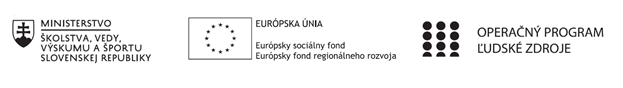 Správa o činnosti pedagogického klubu Príloha: Prezenčná listina zo stretnutia pedagogického klubuPrioritná osVzdelávanieŠpecifický cieľ1.1.1 Zvýšiť inkluzívnosť a rovnaký prístup ku kvalitnému vzdelávaniu a zlepšiť výsledky a kompetencie detí a žiakovPrijímateľSúkromná základná škola, Dneperská 1, KošiceNázov projektuNielen doučovanie ale „daco vecej“Kód projektu  ITMS2014+312011R043Názov pedagogického klubu Pedagogický klub učiteľov prírodovedných predmetovDátum stretnutia  pedagogického klubu19.06.2019Miesto stretnutia  pedagogického klubuUčebňa informatikyMeno koordinátora pedagogického klubuMgr. Jana SabolováOdkaz na webové sídlo zverejnenej správywww.dneperska.sk/szsprojekt2019Manažérske zhrnutie:Anotácia:Cieľom zasadnutia klubu  je:  vedieť uskutočniť, zhodnotiť formuláciu otázok a úloh prírodovednej gramotnosti Kľúčové slová: projekt, formulácia otázok a úloh,  pedagogická komunikácia, prírodovedná gramotnosť Hlavné body, témy stretnutia, zhrnutie priebehu stretnutia: Program stretnutiaÚvodÚlohy projektu  klubu prírodovedných predmetov: Formulácia otázok a úloh( vedieť uskutočniť, zhodnotiť formuláciu otázok a úloh  prírodovednej gramotnosti) DiskusiaZáverK bodu 1:Zasadnutie členov  klubu sa uskutočnilo 19.06. 2019  v učebni informatiky SZŠ Dneperská 1 Košice. V úvode  stretnutia Mgr. Jana Sabolová privítala  prítomných členov klubu prírodovedných predmetov a oboznámila ich s programom zasadnutia.             K bodu 2:            RNDr. D. Bosák    prítomných   informoval, že sa bude vo svojom príspevku  podobne             ako počas ostatného zasadnutia klubu  venovať komunikácii a s ňou súvisiacou formuláciou             otázok pri zadávaní úloh prírodovednej gramotnosti.             Uviedol že,  Fischer (1997, In: Rohlíková, Vejvodová 2012) uviedli, že podľa  typu otázky             možno rozvíjať  myslenie: nižšieho rádu – otázky overujú vybavovanie poznatkov/znalostí (zisťujú porozumenie,ťažkosti, kontrolujú učenie, vedú k ďalšiemu učeniu):            a.) Poznatky/znalosti (Kto?, Čo?, Kedy?, Kde?, Ako?)             b.) Porozumenie (Čo znamená ….. ? Ako možno vysvetliť ….. ? Prečo ….. ?)            c.) Aplikácia (Aké sú ďalšie príklady ….. ?)             2. vyššieho rádu – otázky vedú k premýšľaniu (vzbudzujú zvedavosť, zameriavajú pozornosť,,             zisťujú názory, pocity a skúsenosti, podnecujú diskusiu):             a.) Analýza (Aké sú časti či znaky ….. ? Ako možno rozdeliť ….. ? Aké sú dôkazy pre ….. ?)             b.) Syntéza (Ako by sme mohli prispieť k ….. ? Ako by sme mohli vyriešiť ….. ?            c.) Hodnotenie (Čo si myslíte o ….. ? Podľa čoho usudzujete, že ….. ?)Pri kladení otázok by učiteľ mal vychádzať zo znalostí, vedomostí, schopností a zručností študentov. Mala by byť zrozumiteľná a stručná. Stručnosť je dôležitým prvkom zrozumiteľnosti, aby žiak  nestratil zmysel a podstatu obsahu otázky. Mala by byť jednoznačná. Každá otázka  má pripúšťať  iba jeden spôsob odpovede. Pokiaľ sú možné aj viaceré rôzne odpovede, má ich učiteľ rešpektovať. Mala by byť vecne správna a presná.Komunikácia  má spĺňať didaktickú zásadu vedeckosti. Mala by byť správna po jazykovej stránke.Učiteľ pri kladení otázky musí dbať na gramatickú a štylistickú správnosť. Súčasne uviedol, že podľa uvedenej autorky pri formulovaní a kladení otázok je potrebné riadiť sa nasledujúcimi kritériami:  otázka má byť formulovaná jasne, zrozumiteľne, jednoznačne, konkrétne,  otázka má byť logicky a štylisticky správna,  nie je vhodné položiť niekoľko otázok súčasne,  otázky by mali mať jasnú štruktúru a systém,  nemali by sa používať otázky s už vopred naznačenou odpoveďou,  pri kladení otázok je potrebné dbať na tému rozhovoru, riešený problém,  učiteľ by si nemal na otázku odpovedať sám (okrem tzv. rečníckej otázky),  pri kladení otázok učiteľom by malo byť oslovených čo najviac študentov,  po odpovedi by učiteľ mal poskytnúť spätnú väzbu,  ak študent nevie na otázku odpovedať, má učiteľ položiť otázku doplňujúcu.Učiteľ má  zvládať techniky kladenia otázok, ku ktorej patria niektoré zásady:  Najprv položiť otázku dať priestor  na premyslenie odpovede a žiaka  vyvolať až po krátkej prestávke.  Na odpoveď žiaka  by mal učiteľ  reagovať pozitívne, čím ho získava  k spolupráci (aj čiastočne správnu odpoveď je potrebné prijať kladne, ale vysvetliť, kde sa vyskytli chyby).  Je dobré  rovnomerne rozdeliť kladenie  otázok na všetkých žiakov  v skupine, nevynechávať tých, ktorí sa nachádzajú mimo „zorného poľa“ učiteľa.  Záujem žiakov možno zvýšiť striedaním  a obmieňaním  druhov otázok.                  Vyzval prítomných, aby si vymenili skúsenosti z uvedenej problematiky.K bodu 3:            Členovia  klubu    počas zasadnutia   diskutovali  o kladení otázok pri zadávaní úloh            v pedagogickom procese. Vyučujúci zhrnuli svoje skúsenosti.  RNDr. D. Bosák uviedol, že            počas nasledujúceho stretnutia  rozšíri  uvádzané informácie.               K bodu 4:            V závere stretnutia prítomní prijali  uznesenie klubu.              Mgr. Jana Sabolová poďakovala  prítomným za účasť,   diskusiu  a výmenu            skúseností.Závery a odporúčania:Uznesenie:Členovia  pedagogického klubu učiteľov prírodovedných predmetov: vzali na vedomie:informácie  RNDr. D. Bosáka   k činnosti klubu v oblasti kladenia otázok pri zadávaní úloh vo výchovnovzdelávacom procese. Vypracoval (meno, priezvisko)Mgr. Jana SabolováDátum19.06.2019PodpisSchválil (meno, priezvisko)RNDr. Miriam MelišováDátum28.06.2019Podpis